 «Детский информационно-творческий проект « Мир кошек»Длительность проекта : краткосрочный Участники проекта: дети, родители, воспитатели.Цель :Познакомить детей с разными породами кошек.Расширить знания об образе жизни, о повадках ,о том как кошка стала домашним животным.Сформировать основы уважения к животным- кошкам.Задачи:Развивать познавательный интерес через дидактические игры, потешки, стихи , пальчиковую гимнастику.Воспитывать гуманное отношение к живым объектам природы.Расширять знания детей о домашних животных- кошках.Развивать творческие способности, воображение, память.Расширять словарный запас.Способствовать созданию положительных эмоций.Развивать познавательный интерес через дидактические игры, потешки, стихи , пальчиковую гимнастику.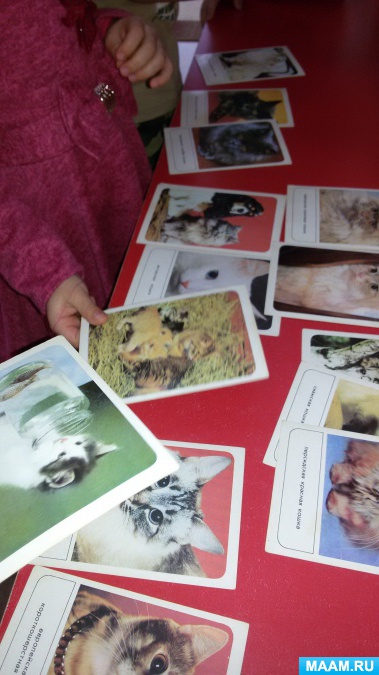 РАДУЖНЫЕ КОТИКИ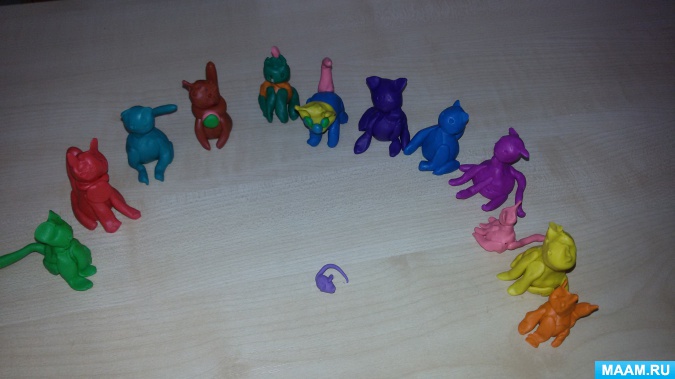 ОТКРЫТКА ДЛЯ КОТА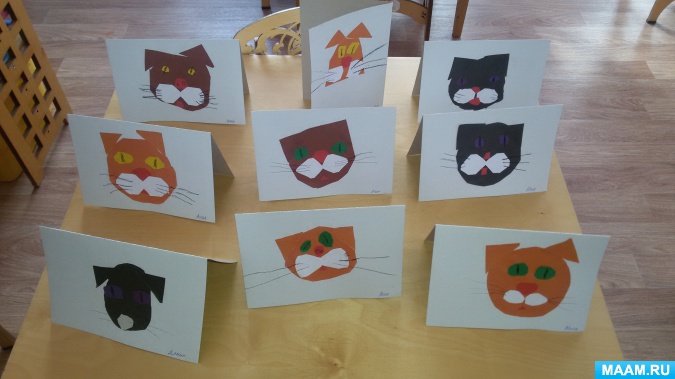 НАША ХУДОЖЕСТВЕННАЯ ГАЛЛЕРЕЯ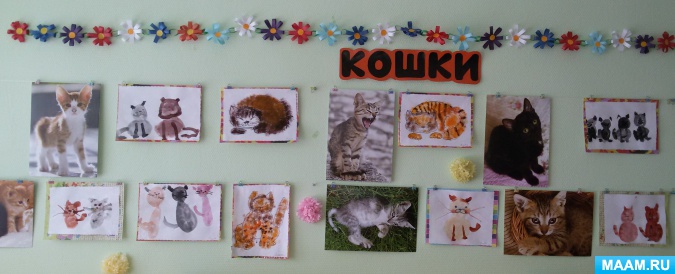 Дети играли в:Сюжетно ролевые игры : «Кошкин дом», «В гости к Мурке», «Салон красоты «Кисонька»…Дидактические игры: «Накорми кошку», «Завяжи кошке бантик»…Подвижные игры:«Кошки-мышки», «Кот и голуби»…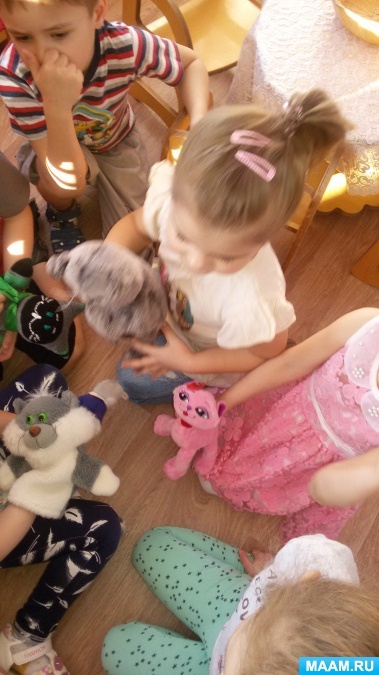 Учиться детям помогали котята.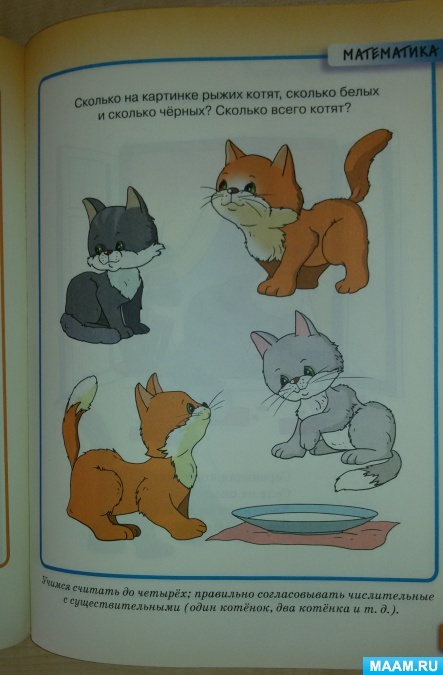 Учили потешки. Учились видеть красоту слова через народный фольклор.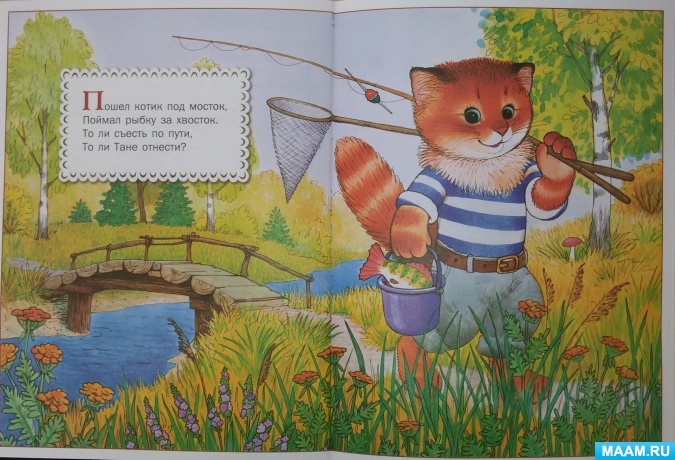 Родители принесли фото. Мы организовали выставку, где каждый ребенок рассказывал о своем питомце.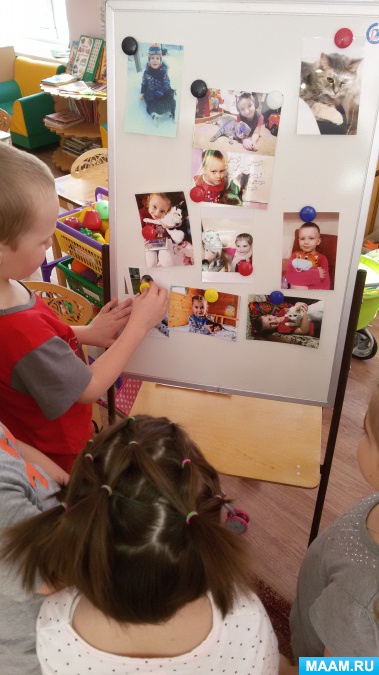 За время проекта у нас собралась мини выставка «Игрушечные котики».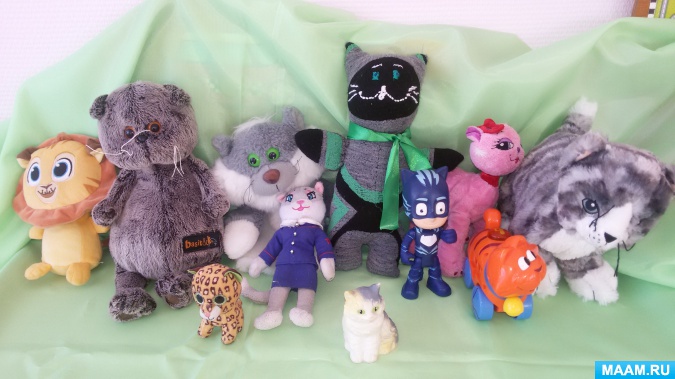 ВОТ И ВСЕ! СПАСИБО ЗА ВНИМАНИЕ!